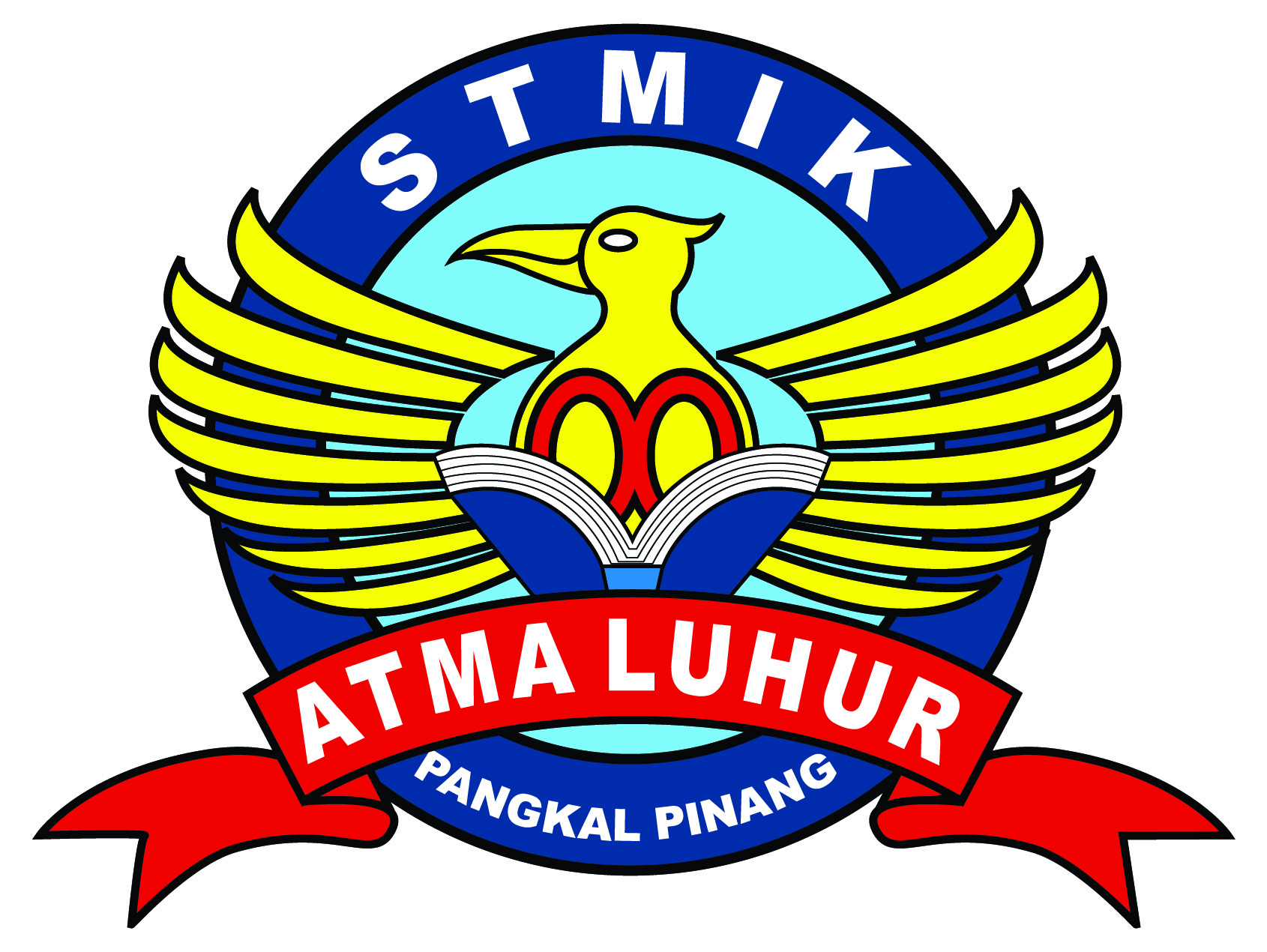 BIODATA PENULIS SKRIPSINIM 				: 0922500074Nama 				: Della KarolinaJenis Kelamin			: Wanita Tempat & Tanggal Lahir	: Airmesu, 4 Desember 1991Status 				: MenikahAgama 			: Islam Program Studi 		: Sistem Informasi Pekerjaan Saat Ini		: WiraswastaAlamat Rumah Asal 		: Jl. Koba KM 11. Airmesu-				  Kec.Pangkalanbaru,Kab. Bangka Tengah, Prov. 					  Bangka BelitungNo.Telpon/HP			: 085268889873Nama Orang Tua 		:  Ayah	: Rustan	         Ibu: HuzilaPekerjaan Orang Tua 		:  Ayah : Wiraswasta	         Ibu: Ibu Rumah TanggaAlamat Orang Tua 		: Jl. Koba KM 11. Airmesu-				  Kec. Pangkalanbaru, Kab. Bangka Tengah, Prov. 					  Bangka BelitungJudul Skripsi 			:Dosen Pembimbing		: Yuyi Andrika, M. Kom